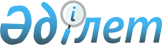 Аққайың ауданы бойынша 2013 жылға арналған субсидия алушылардың тізіміне қосуға өтінімдер ұсыну мерзімдерін және субсидияланатын ауыл шаруашылығы басымдықты дақылдарының әрбір түрі бойынша себудің оңтайлы мерзімдерін анықтау туралы
					
			Күшін жойған
			
			
		
					Солтүстік Қазақстан облысы Аққайың аудандық әкімдігінің 2013 жылғы 22 сәуірдегі N 105 қаулысы. Солтүстік Қазақстан облысының Әділет департаментінде 2013 жылғы 8 мамырда N 2275 болып тіркелді. Күші жойылды - Солтүстік Қазақстан облысы Аққайың аудандық әкімдігінің 2013 жылғы 12 қарашадағы N 270 қаулысымен

      Ескерту. Күші жойылды - Солтүстік Қазақстан облысы Аққайың аудандық әкімдігінің 12.11.2013 N 270 қаулысымен      «Қазақстан Республикасындағы жергiлiктi мемлекеттiк басқару және өзiн-өзi басқару туралы» Қазақстан Республикасы 2001 жылғы 23 қаңтардағы Заңы 31-бабы 1-тармағының 5) тармақшасына, «Өсімдік шаруашылығы өнімінің шығымдылығы мен сапасын арттыруға жергілікті бюджеттерден субсидиялау қағидасын бекіту туралы» Қазақстан Республикасы Үкiметiнiң 2011 жылғы 4 наурыздағы № 221 қаулысымен бекiтiлген, Өсiмдiк шаруашылығы өнiмiнiң шығымдылығы мен сапасын арттыруға жергiлiктi бюджеттерден субсидиялау қағидасының 12-тармағына сәйкес, аудан әкiмдiгi ҚАУЛЫ ЕТЕДI:



      1. Аққайың ауданы бойынша 2013 жылға арналған субсидия алушылардың тiзiмiне қосуға өтiнімдер ұсыну мерзiмдерiн және субсидияланатын ауыл шаруашылығы басымдықты дақылдарының әрбір түрі бойынша себудің оңтайлы мерзiмдерi анықталсын.



      2. Осы қаулының орындалуын бақылау Солтүстік Қазақстан облысы Аққайың аудан әкiмiнiң орынбасары Б.Е. Жақановқа жүктелсiн.



      3. Осы қаулы алғашқы ресми жарияланғаннан кейiн он күнтiзбелiк күн өткеннен кейiн қолданысқа енгiзiледi.      Аудан әкiмi                                Р. Елубаев

Аққайың ауданы әкiмдігінің

2013 жылғы 22 сәуірдегі

№ 105 қаулысына қосымша 

Аққайың ауданы бойынша 2013 жылға арналған субсидия алушылардың тiзiмiне қосуға өтiнімдер ұсыну мерзiмдерiн және субсидияланатын ауыл шаруашылығы басымдықты дақылдарының әрбір түрі бойынша себудің оңтайлы мерзiмдерi
					© 2012. Қазақстан Республикасы Әділет министрлігінің «Қазақстан Республикасының Заңнама және құқықтық ақпарат институты» ШЖҚ РМК
				№

р/

нДақылдарЖЖМ бойынша субсидия алуға

тiзiмге қосуға

өтiнiш беру мерзiмiАуыл шаруашылығы дақылдарын себудiң оңтайлы мерзімдеріАуыл шаруашылығы дақылдарын себудiң оңтайлы мерзімдері№

р/

нДақылдарЖЖМ бойынша субсидия алуға

тiзiмге қосуға

өтiнiш беру мерзiмiII далалық, жазық жер, ормандалалықII далалық, жазық жер, ормандалалық1Жаздық жұмсақ бидай, орташа піскен20 мамырға дейін25 мамыр - 03 маусым25 мамыр - 03 маусым2Жұмсақ жаздық бидай, орташа жетілген20 мамырға дейін20 - 28 мамыр20 - 28 мамыр3Жұмсақ жаздық бидай, орташа кеш17 мамырға дейін17 - 27 мамыр17 - 27 мамыр4Қатты жаздық бидай20 мамырға дейін20 - 25 мамыр20 - 25 мамыр5Қысқы бидай25 мамырға дейін25 тамыз - 08 қыркүйек25 тамыз - 08 қыркүйек6Қысқы қара бидай25 мамырға дейін25 тамыз - 08 қыркүйек25 тамыз - 08 қыркүйек7Арпа, орташа пiскен сорттар25 мамырға дейін25 - 30 мамыр25 - 30 мамыр8Арпа, орташа жетілген сорттар30 мамырға дейін30 мамыр – 03 маусым30 мамыр – 03 маусым9Сұлы25 мамырға дейін25 - 30 мамыр25 - 30 мамыр10Қарақұмық 20 мамырға дейін20 - 25 мамыр20 - 25 мамыр11Тары 25 мамырға дейін25 – 30 мамыр25 – 30 мамыр12Аңқа13 мамырға дейін13 - 18 мамыр13 - 18 мамыр13Бұршақ20 мамырға дейін20 - 27 мамыр20 - 27 мамыр14Қытайбұршақ22 мамырға дейін22 - 25 мамыр22 - 25 мамыр15Жасымық22 мамырға дейін22 - 28 мамыр22 - 28 мамыр16Рапс – дәстүрлi жыртылған жердi себу бойынша12 мамырға дейін12 - 20 мамыр12 - 20 мамыр16Ең кiшi - нөлдiк жыртылған жер12 мамырға дейін20 - 28 мамыр20 - 28 мамыр17Зығыр, қыша18 мамырға дейін18 – 25 мамыр18 – 25 мамыр18Май алынатын күнбағыс15 мамырға дейін15 – 20 мамыр15 – 20 мамыр19Арыш20 мамырға дейін20 - 26 мамыр20 - 26 мамыр20Картоп15 мамырға дейін15 – 30 мамыр15 – 30 мамыр21Сүрлемдiк жүгерi16 мамырға дейін16 - 20 мамыр16 - 20 мамыр22Сүрлемдiк күнбағыс18 мамырға дейін18 - 24 мамыр18 - 24 мамырЖасыл жемге бiр жылдық шөбiЖасыл жемге бiр жылдық шөбiЖасыл жемге бiр жылдық шөбiЖасыл жемге бiр жылдық шөбiЖасыл жемге бiр жылдық шөбi23Сұлы, бұршақ, бұршақ + сұлы + арпа05 маусымға дейін05 – 10 маусым05 – 10 маусымШөпке бір жылдық шөбіШөпке бір жылдық шөбіШөпке бір жылдық шөбіШөпке бір жылдық шөбіШөпке бір жылдық шөбі24Судан шөбі, тары, могар, сұлы + сиыржоңышқа05 маусымға дейін05 – 10 маусым05 – 10 маусымСүрлемге бір жылдық шөбіСүрлемге бір жылдық шөбіСүрлемге бір жылдық шөбіСүрлемге бір жылдық шөбіСүрлемге бір жылдық шөбі25Сұлы + арпа + бұршақ, сұлы + бұршақ, тары + бұршақ05 маусымға дейін05 – 10 маусым05 – 10 маусымЖасыл конвейер (бір жылдық шөбі)Жасыл конвейер (бір жылдық шөбі)Жасыл конвейер (бір жылдық шөбі)Жасыл конвейер (бір жылдық шөбі)Жасыл конвейер (бір жылдық шөбі)26І мерзім (бұршақ+сұлы)08 мамырға дейін08 – 10 мамыр08 – 10 мамыр27ІІ мерзім (сұлы + арпа + бұршақ + бидай, судан шөбі + бұршақ, тары + бұршақ)23 мамырға дейін23 – 25 мамыр23 – 25 мамыр28ІІІ мерзім (бұршақ + сұлы + арпа, судан шөбі + бұршақ, сұлы + бұршақ)08 маусымға дейін08 – 10 маусым08 – 10 маусым29ІV мерзім (рапс, сұлы)08 шілдеге дейін08 – 10 шілде08 – 10 шілдеКөп жылдық шөбiКөп жылдық шөбiІ мерзімІІ мерзім30Жоңышқа, түйежоңышқа, эспарцет, козлятник, кострец, еркекшөп05 мамырға дейін05 – 15 мамыр05 - 20 шілдеКөкөнiсКөкөнiсКөкөнiсКөкөнiсКөкөнiс31Сәбiз 10 мамырға дейін10 – 20 мамыр10 – 20 мамыр32Пияз10 мамырға дейін10 – 20 мамыр10 – 20 мамыр33Қызылша25 мамырға дейін25 мамыр – 05 маусым25 мамыр – 05 маусым34Қияр 16 мамырға дейін16 мамыр - 05 маусым16 мамыр - 05 маусым35Орамжапырақ көшетi25 мамырға дейін25 мамыр – 12 маусым25 мамыр – 12 маусым36Кызанақ көшетi28 мамырға дейін28 мамыр – 12 маусым28 мамыр – 12 маусым